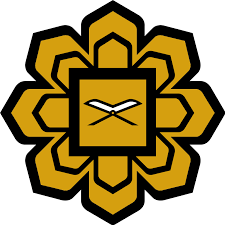 INTERNATIONAL ISLAMIC UNIVERSITY MALAYSIAK/C/D/I/O        PURCHASE REQUISITION FORM                REQUESTOR			: POSITION	                           :                                                                                           STAFF NO : DEPARTMENT/UNIT 		:TEL & EXT. NO		: 	              GOODS	                            SERVICES		    WORKS	                     OTHERSITEM REQUESTED	  	   : PURPOSE / JUSTIFICATION(students/staffs/others used)	: ESTIMATE PRICE     		   : *To attach specifications/photo/brochure/sample if anySOURCE OF FUND	      : OPERATING BUDGET / CENTRAL BUDGET / TRUST FUND / GRANT      PROJECT ID 		      : …………………………..…………..BUDGET AVAILABILTY    : RM ……………………………………………….           VOTE : ……………………………………………………...Prepared by:							Recommended by:________________________			   		                  ______________________Staff:								Head of Department: Official Stamp:						      	Official Stamp:Date:						                                   Date: (For Finance use only)_______________________Official Stamp:Date: